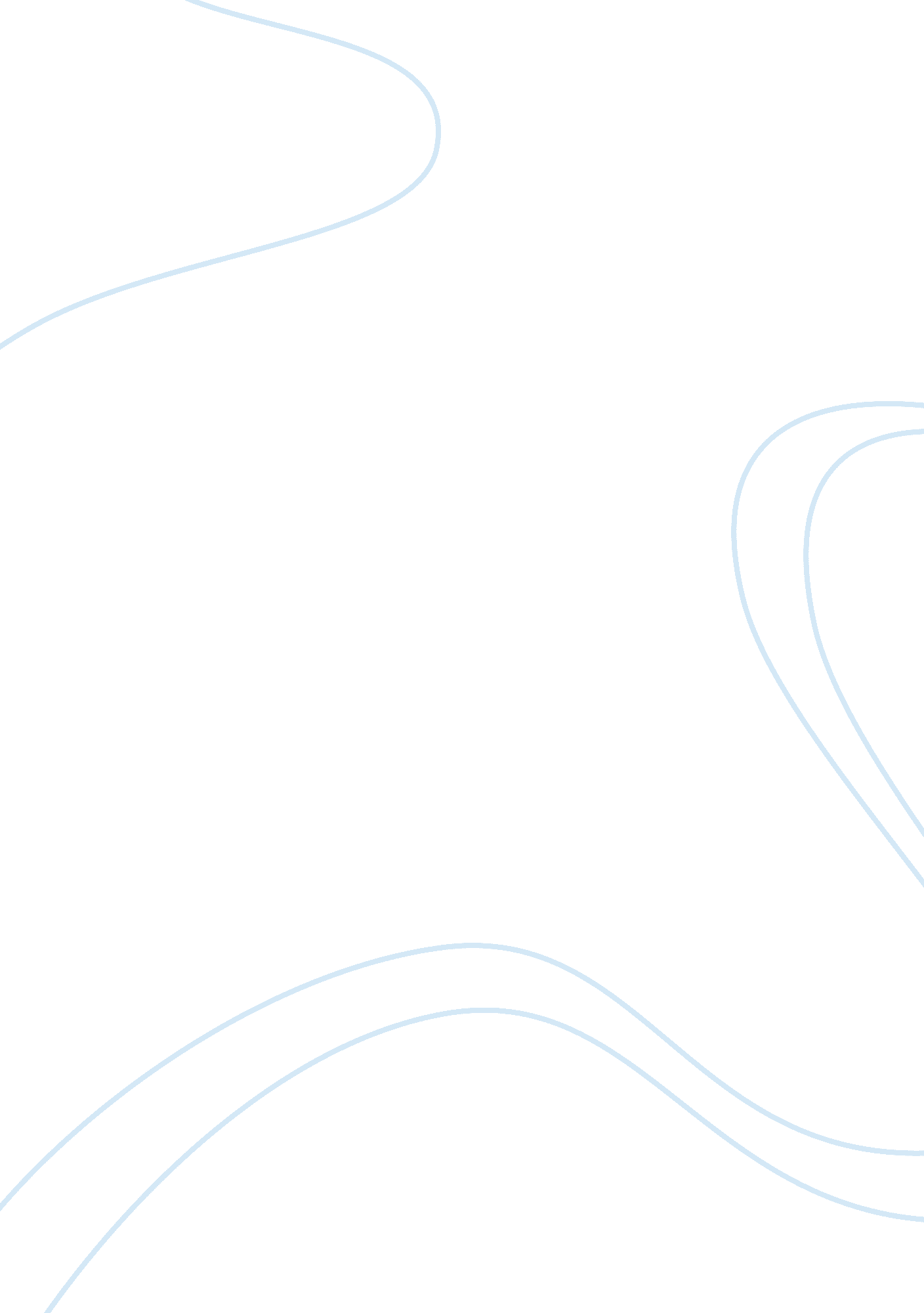 Flu 1918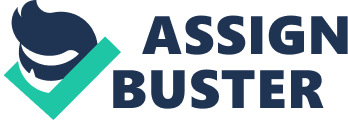 In my personal option when people walked down any given street in the year 1918 between the months of June and December, I’m sure one would have taken notice to the coffins that lined the sidewalks. Nobody was on the streets, and dead bodies were stuffed into every available space. The Flu Epidemic not only was the most devastating event of the twentieth century but the most deadliest. In the ten months 675, 000 Americans died of influenza and pneumonia. When compared to the number of Americans killed in combat in World War I, World War II, Korea, and Vietnam combined- 423, 000- it is apparent that the influenza epidemic of 1918-1919 was far more deadly than the war that we were a part of. The influenza pandemic of 1918 had not only altered the lives of thousands, but the habitual lives of family and work as well. These peoples writings could be used in any history books to make it known just how bad the flu outbreak was. In which today if the flu would have never happened, I am sure we would not have a vaccine for it now a days. I am sure in a lot of cases that soldiers that were engaged in war, they were also losing family members due to the flu. There had to be a shortage of medical supplies and stuff because so many people were getting sick and or dying. Just I would have to say not only were we fighting a war to end all wars but a viral war that claimed more lives then the actual war. The videos were so true and informative, that I had to watch more because honestly I had heard of this but I had not known just how extreme and horrible it truly was. 